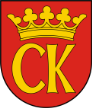 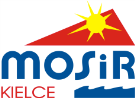 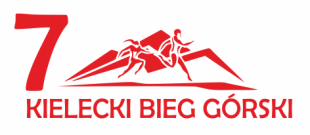 REGULAMINI.	CEL IMPREZY                1.   Popularyzacja biegania jako najprostszej formy ruchu                 2.   Upowszechnianie kultury fizycznej i sportu                3.   Promocja gminy KielceII.	TERMIN I MIEJSCEStart biegu – 7 czerwca 2020 r.  30 sierpnia  2020 r.  godz. 9:30 ze Stadionu Lekkoatletycznego ul. L. Drogosza 1 w KielcachTrasa biegu:Długość trasy około 22,3 km. Suma przewyższeń około 1200 m (+600/-600).Start ze Stadionu Lekkoatletycznego przy ul. L. Drogosza, a następnie ścieżkami leśnymi Parku Kultury i Wypoczynku oraz Pasmem Posłowickim . Na trasie będą do pokonania wzniesienia: Kamienna Góra(366m.n.p.m); Pierścienica (367m n.p.m.); Biesak (381m n.p.m.); Ostra (350m n.p.m.), Ekierka (350m n.p.m.) Meta – Stadion L.A. ul. L. Drogosza 1 w KielcachNa trasie biegu będzie umiejscowionych 6 punktów kontrolno-odżywczych na 3; 5; 9; 11,5; 15,5 i 19km.Bieg odbędzie się bez względu na pogodęIII.	ORGANIZATOR1. Miejski Ośrodek Sportu i Rekreacji w Kielcach;	Dział Organizacji Imprez Sportowych, Hala Legionów ul. L. Drogosza 2,tel. 41 367-67-18 w. 941/942, 664-920-603; 600-224-404; email: marketing@mosir.kielce.pl2. Urząd Miasta KielceIV.	ZASADY UCZESTNICTWA1. W biegu prawo startu mają osoby, które do dnia 30 sierpnia  2020 r. roku ukończą 18 lat;2. Do biegu zostaną dopuszczeni Zawodniczki i Zawodnicy, którzy:- dokonają zgłoszenia i uiszczą opłatę startową.- zostaną zweryfikowani w Biurze Zawodów na podstawie dowodu osobistego lub innego, dokumentu potwierdzającego tożsamość;- dokonają odbioru numeru startowego w Biurze Zawodów;- podpiszą oświadczenie o starcie w zawodach na własną odpowiedzialność.3. Bieg rozgrywany będzie wspólnie z podziałem na płeć4. Limit uczestników - 300 osób5. Limit czasu na pokonanie trasy wynosi 3,5 h.6. O kolejności zawodników decyduje czas brutto – od strzału startera.7. Wyniki z czasami brutto każdego uczestnika będą dostępne na stronach: www.mosir.kielce.pl V.	ZGŁOSZENIA i KOSZTY UCZESTNICTWAZgłoszeń można dokonywać:Drogą elektroniczną – na stronach:   http://www.mtbcross.pl/kalendarz/,  www.mtbcross24.pl 1. Dokonując rejestracji  Uczestnik ma możliwość wyboru pakietu startowego w formie:a) „Pakiet Podstawowy”: możliwość startu w biegu, numer startowy, medal ;b) „Pakiet Standard”: możliwość startu w biegu, numer startowy, medal , pamiątkowa koszulka, posiłek, worek, izotonik, baton.Opłata startowa wynosi odpowiednio: W przypadku opcji „ Pakiet Podstawowy”:przy dokonaniu opłaty do dnia 28 lutego 2020 r.  8 maja 2020 r. -   40,00 zł; przy dokonaniu opłaty do dnia 31 marca 2020 r.  24 czerwca  2020 r. - 50,00 zł;przy dokonaniu opłaty do dnia 20 maja  2020  r. 13 sierpnia  r.  -   60,00 zł; W przypadku opcji „Pakiet Standard ”:  przy dokonaniu opłaty do dnia 28 lutego 2020 r.  8 maja 2020 r. -   70,00 zł;przy dokonaniu opłaty do dnia 31 marca 2020 r.  24 czerwca   2020 r. - 80,00 zł;przy dokonaniu opłaty do dnia 20 maja  2020  r. 13 sierpnia   2020  r. -   90,00 zł; Osobiście w dniach:  6 czerwca br. 29 sierpnia  br.  w godzinach 1000 – 1400 w Hali Legionów  przy ul. L. Drogosza 2 lub w dniu zawodów 7 czerwca br. 30 sierpnia  br. w godzinach 730 – 830 w biurze zawodów na Stadionie Lekkoatletycznym przy ul. L. Drogosza 1 opłata wyniesie 100 zł (jedynie w przypadku wolnych miejsc).Opłata na miejscu nie gwarantuje pełnego pakietu startowego.2. Osoby, które chcą otrzymać fakturę za wniesioną opłatę startową powinny  zgłosić ten fakt organizatorowi w ciągu 7 dni od dokonania opłaty na email: marketing@mosir.kielce.pl3. Opłata startowa jest bezzwrotna i nie może być przeniesiona na inną osobę.4. Pakiet i numer startowy będzie można odebrać w dniu 6 czerwca br. 29 sierpnia  br. w godzinach 1000 – 14 00 w Hali Legionów przy ul. L. Drogosza 2 oraz w dniu biegu 7 czerwca br. 30 sierpnia  br. w godzinach 730 – 830 w biurze zawodów na Stadionie Lekkoatletycznym.5. Odbiór nastąpi po okazaniu dowodu tożsamości i odnotowaniu wpłaty na konto. W przypadku odbioru pakietu startowego przez inną osobę konieczne będzie okazanie kserokopii dokumentu  tożsamości i  pisemnego upoważnienia zawodnika. Wzór upoważnienia zostanie opublikowany na stronie: marketing@mosir.kielce.pl6. Opłacenie startowego oraz pobranie numeru jest równoznaczne z akceptacją niniejszego regulaminu.VI.	NAGRODYKażdy uczestnik otrzymuje pamiątkowy medalDla najlepszych trzech zawodniczek i trzech zawodników w kategorii Open oraz w poszczególnychkategoriach wiekowych (miejsca I – III) przewidziano puchary i upominki:					            III kat. Mężczyzn                1970 i starsiZawodnicy nagrodzeni w klasyfikacji open nie otrzymują nagród w kategoriach wiekowych.Dekoracja najlepszych zawodników odbędzie się o godz. 13:00	POSTANOWIENIA KOŃCOWE1. Koszty organizacyjne pokrywają organizatorzy i sponsorzy.2. Organizator zapewnia ubezpieczenie NNW uczestników.3. Na całej trasie Biegu należy stosować się do zasad ochrony przyrody;4. Organizator przewidział dla uczestników biegu oraz osób towarzyszących noclegi w Hotelu Maratontel. (41)362 91 16 w preferencyjnej cenie 30 zł/osoba. Rezerwacja pokojów w w/w hotelu  we własnym zakresie.5. Organizator i wszystkie osoby z nim współpracujące, a także osoby związane z prowadzeniem i organizacją biegu nie ponoszą odpowiedzialności względem uczestników za szkody osobowe, rzeczowe i majątkowe, które wystąpią przed, w trakcie lub po biegu.6. Organizator nie bierze odpowiedzialności za skutki działań niezgodnych z Regulaminem, jak również za zdarzenia losowe, których nie da się przewidzieć.7. Odpowiedzialność organizatora wygasa wraz z zakończeniem biegu na stadionie lekkoatletycznym.8. Zawodnicy wyrażają zgodę na przetwarzanie ich danych osobowych dla potrzeb wewnętrznych organizatora, a także wyrażają zgodę na wykorzystanie ich wizerunku w materiałach informacyjnych i reklamowych imprezy.9. Szatnie dla zawodników znajdują się w budynku Stadionu LA– wejście od strony parkingu; depozyt – w domku sędziowskim.10. Ostateczna interpretacja niniejszego regulaminu należy do organizatora i sędziego głównego.RODOZgodnie z art. 13 ust. 1-2 Rozporządzenia Parlamentu Europejskiego i Rady (UE) 2016/679 z dnia 27 kwietnia 2016 r. w sprawie ochrony osób fizycznych w związku z przetwarzaniem danych osobowych i w sprawie swobodnego przepływu takich danych oraz uchylenia dyrektywy 95/46/WE (ogólne rozporządzenie o ochronie danych, dalej „RODO”) informuję, że: 1. administratorem Pani/Pana danych osobowych jest Miejski Ośrodek Sportu i Rekreacji w Kielcach z siedzibą w Kielcach przy ul. Żytniej 1, zwany dalej MOSiR. MOSiR prowadzi operację przetwarzania Pani/Pana danych osobowych. Kontakt z Inspektorem Ochrony Danych - iodo@mosir.kielce.pl 2. Pani/Pana dane osobowe przetwarzane będą w celu realizacji w statutowych zadań MOSiR - na podstawie Art. 6 ust. 1 lit. c oraz w celu realizacji umowy na świadczenie usług przez MOSiR - na podstawie Art. 6 ust. 1 lit. b ogólnego rozporządzenia o ochronie danych osobowych z dnia 27 kwietnia 2016 r. odbiorcami Pani/Pana danych osobowych będą wyłącznie podmioty uprawnione do uzyskania danych osobowych na podstawie przepisów prawa. ORGANIZATORKielce 22.04.2020 r. TRASA BIEGU 7 KIELECKI BIEG GÓRSKI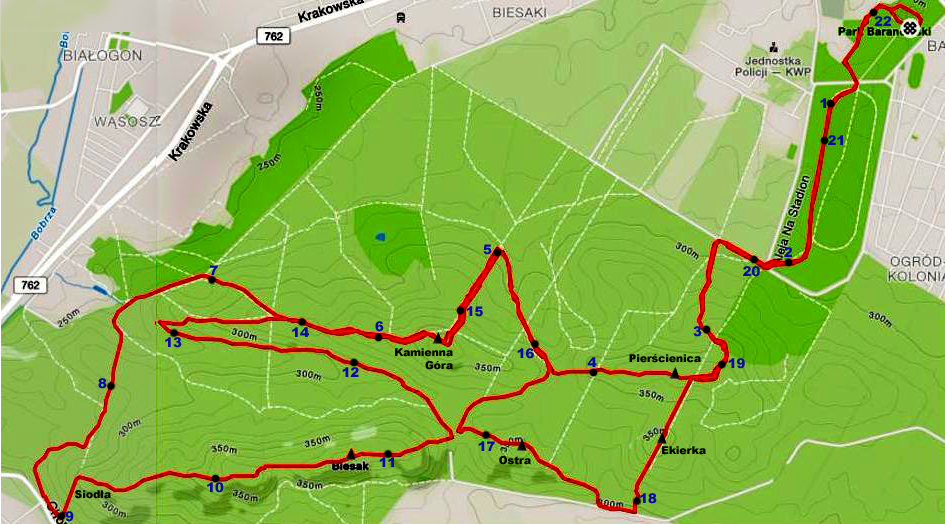 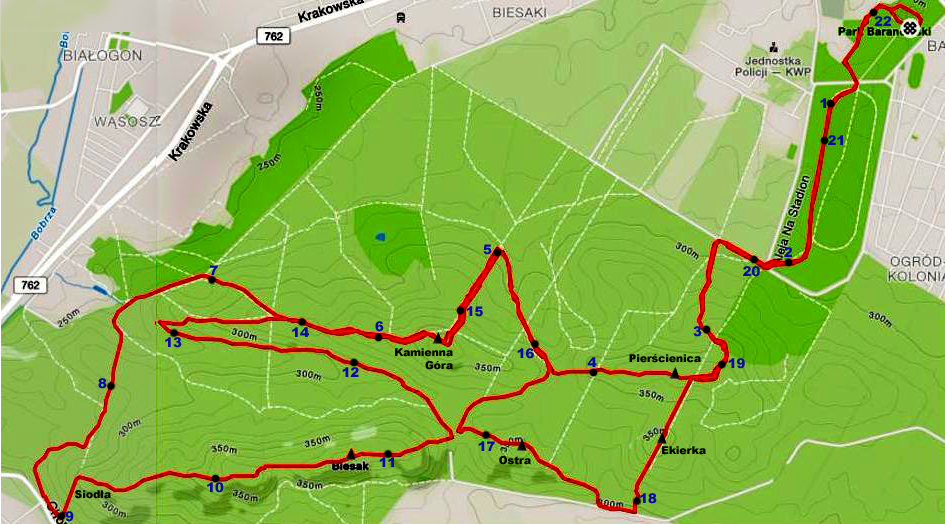 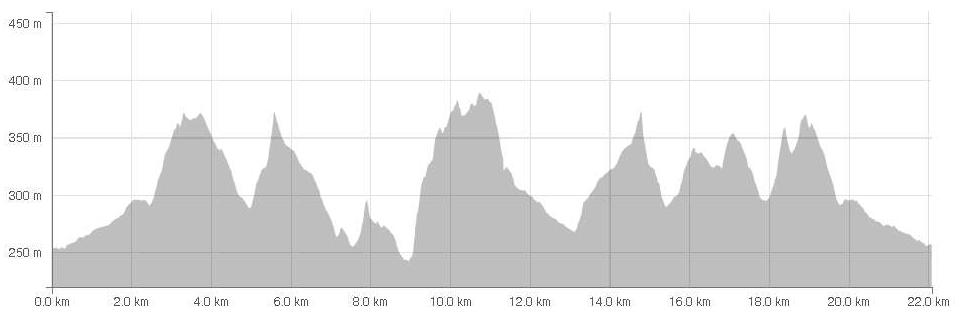 I kat. Kobiet2002 – 1985I kat. Mężczyzn2002 - 1985II kat. Kobiet1984 i starszeII kat. Mężczyzn  1984 – 1971